Презентация.Фольга в декоративно-прикладном творчестве.Цветы и композиции из разных видов фольги.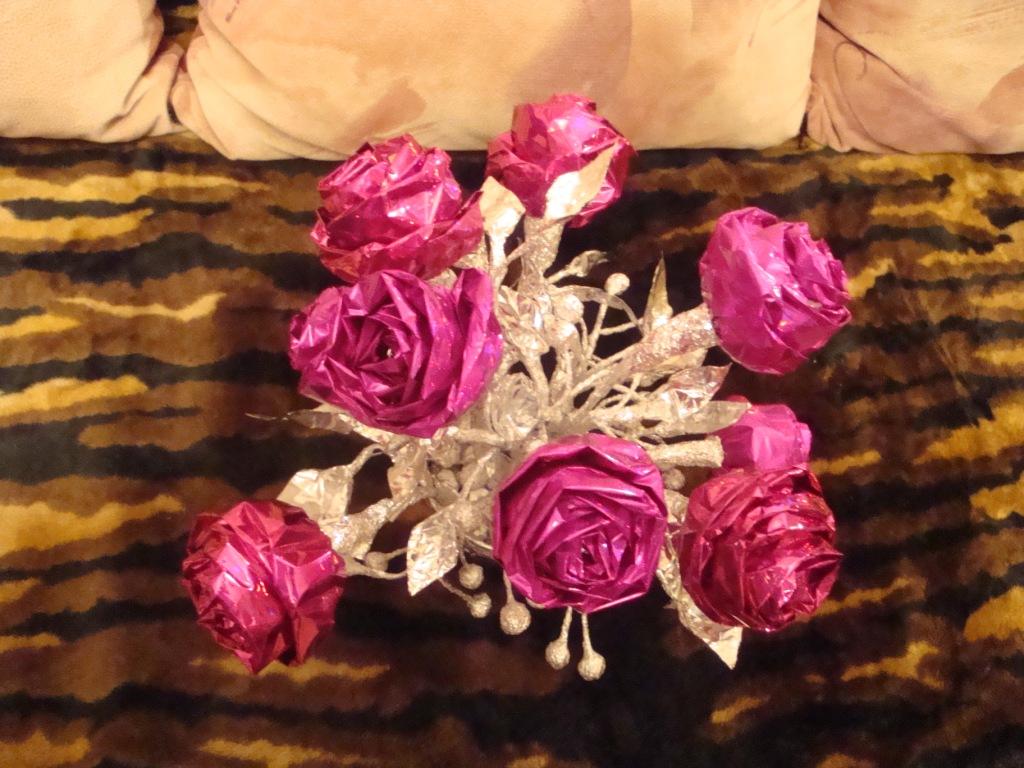 Уникальные свойства и высокая эстетичность этого материала позволяют поделкам из фольги сохранять  свой безупречный  внешний вид в самых разных условиях.Разнообразными композициями из фольги можно украсить светильники, подсвечники, цветочные горшки и другие предметы интерьера.Металлический блеск фольги завораживает и очаровывает.По типу поверхности фольгу делят на группы:- односторонняя- имеет две матовые поверхности - двустороння - поверхность на одной стороне  матовая  на другой глянцевая.- тиснёная фольга.Фольгу сочетают с бумагой и картоном.Получая при этом бумагу  покрытую фольгой и картон покрытый фольгой Бытовая пищевая фольга применяется для хранения и приготовления различных продуктов.Цветы из бумаги  покрытой фольгой.Получаются очень яркими и фактурными.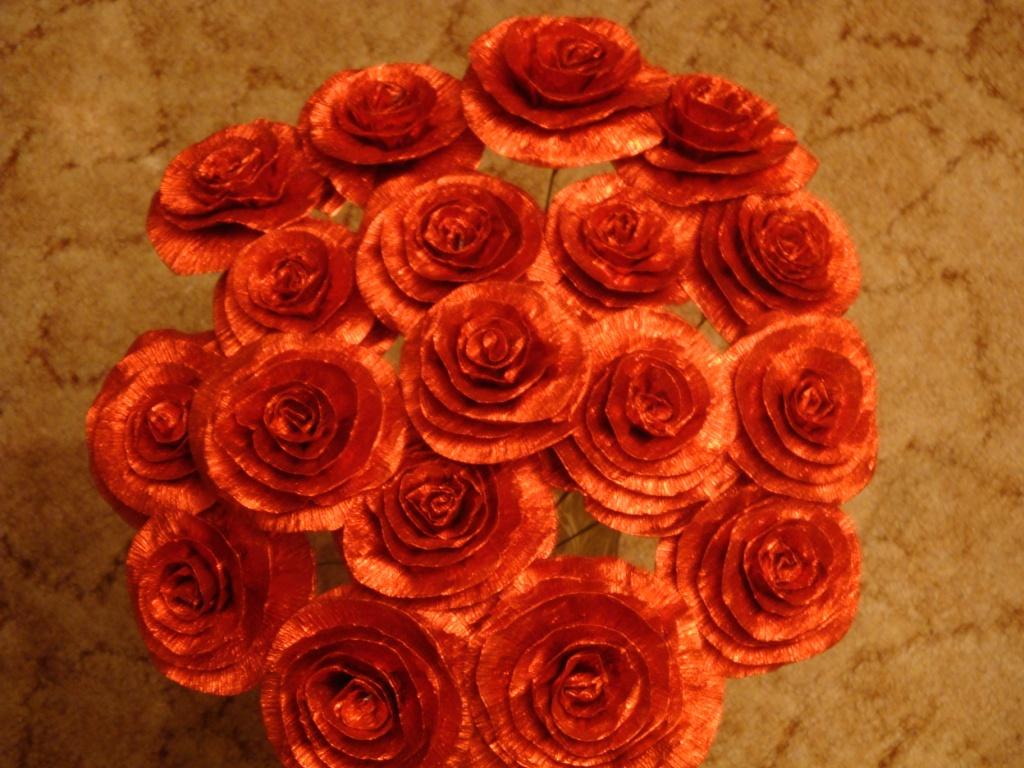 Очень хорошо они смотрятся в композициях к Новому году и Рождеству.Можно использовать просто как ёлочные украшения.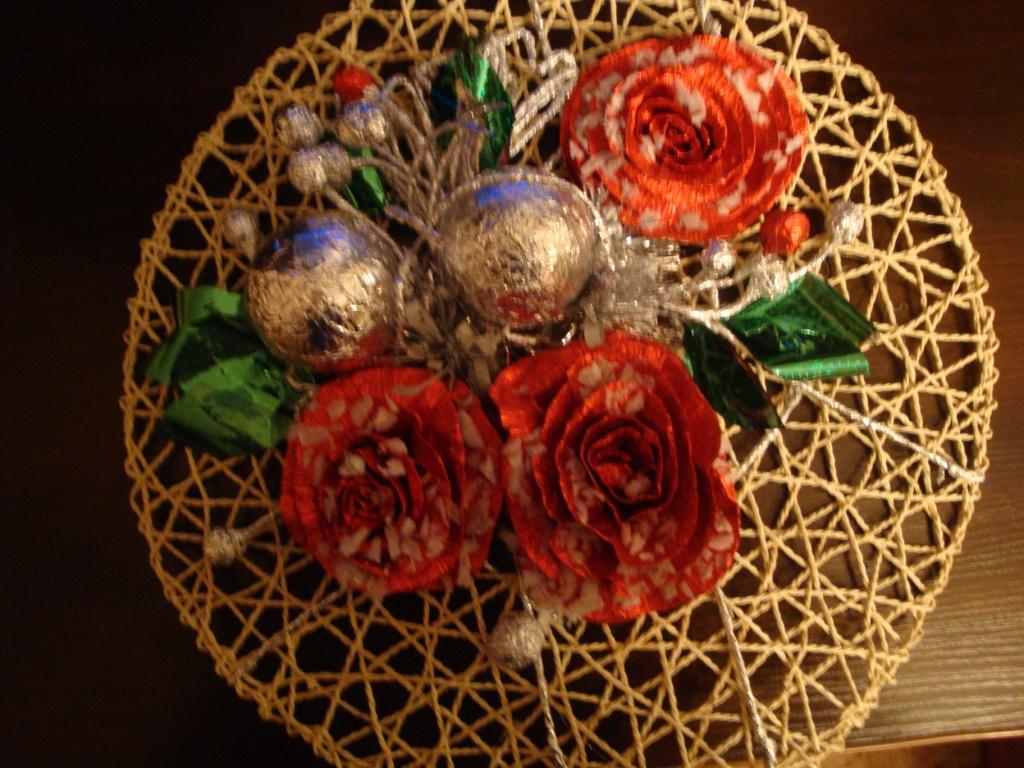 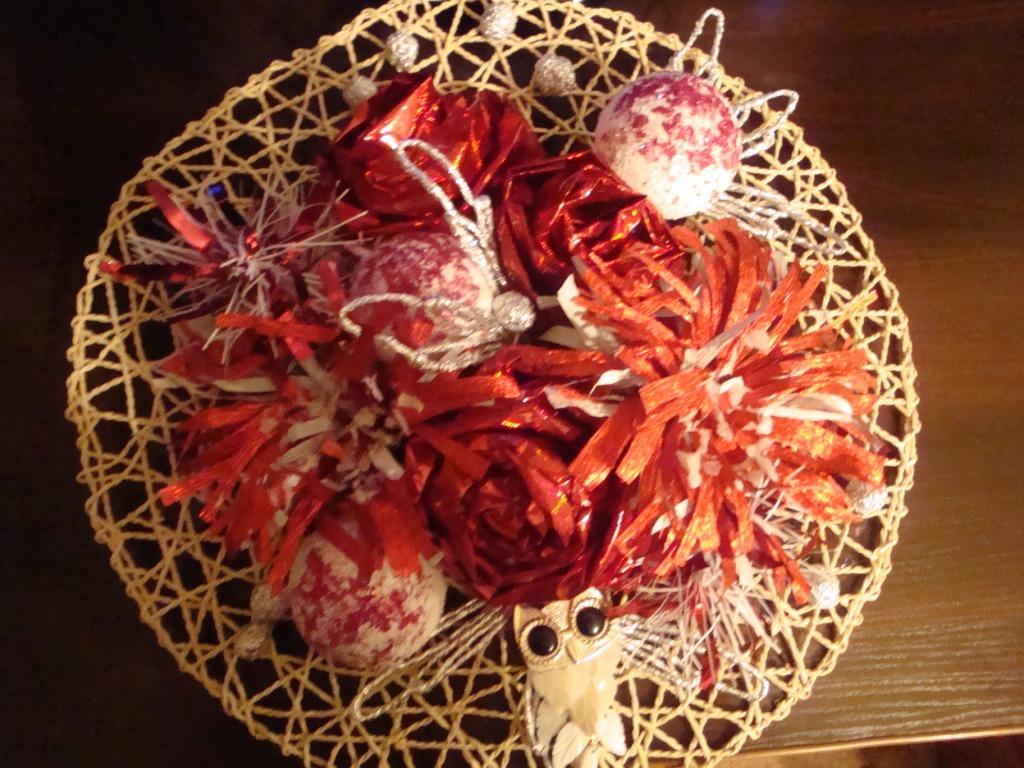 Из декоративно-упаковочной фольги получаются очень красивые розы.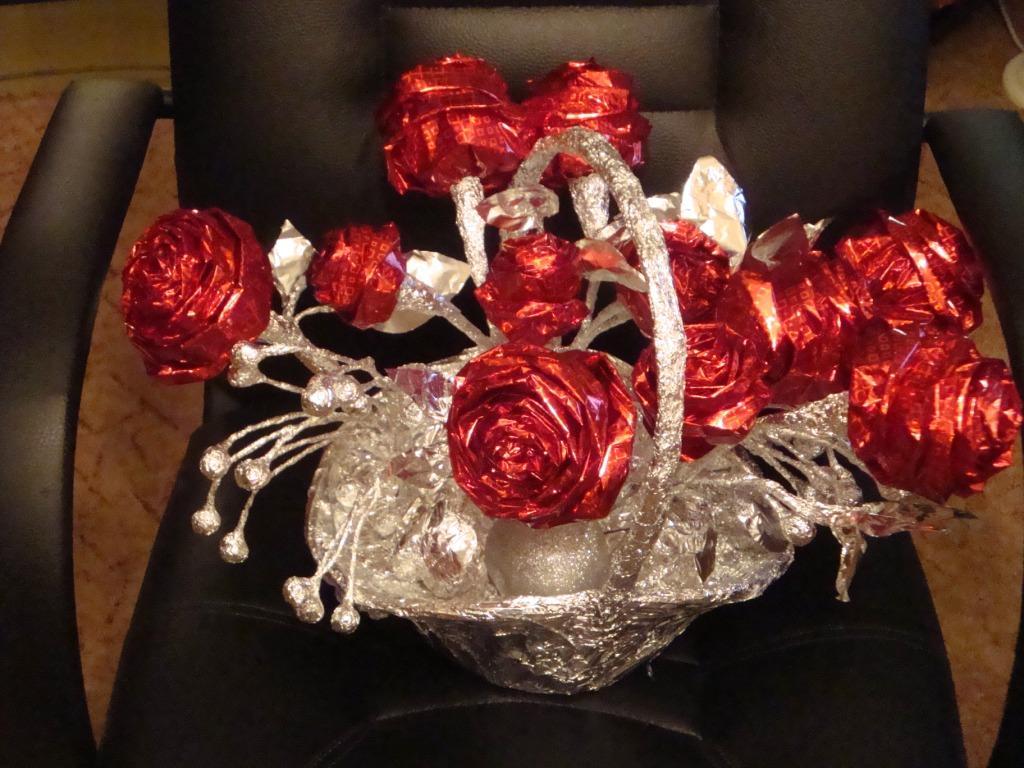 Фольга бывает разных цветов  и плотности.Из более, твёрдой, вырезаем  лепестки Розы, а мягкую складываем и скучиваем.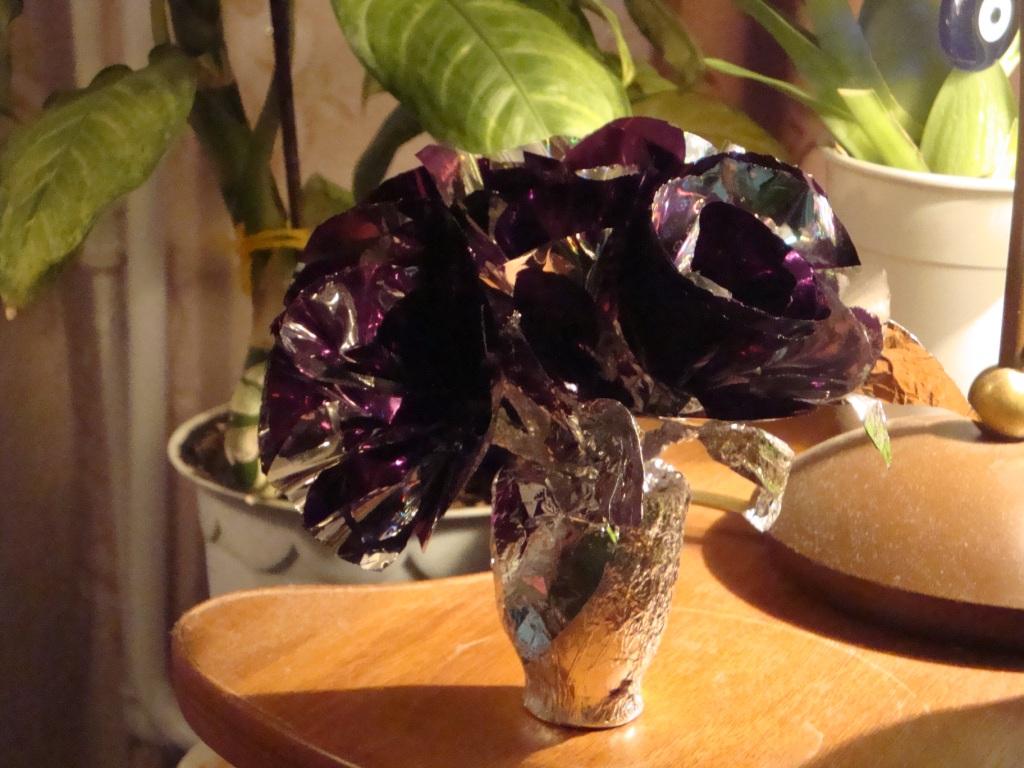 Цветок из лепестков фольги.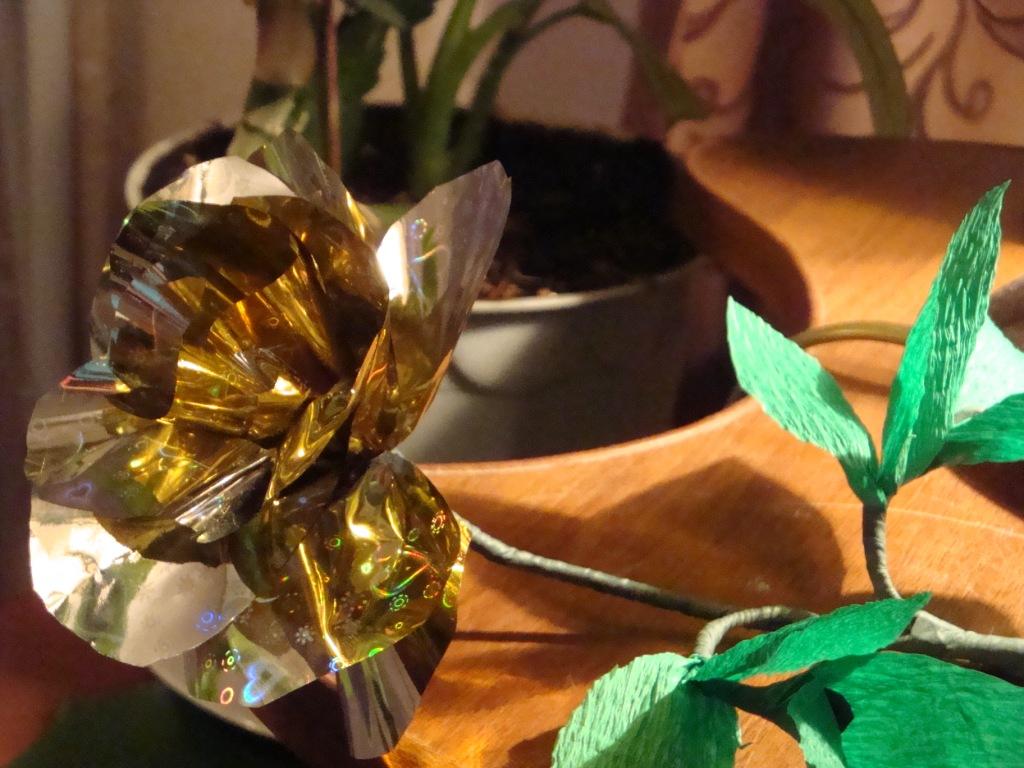 Цветок из лепестков фольги.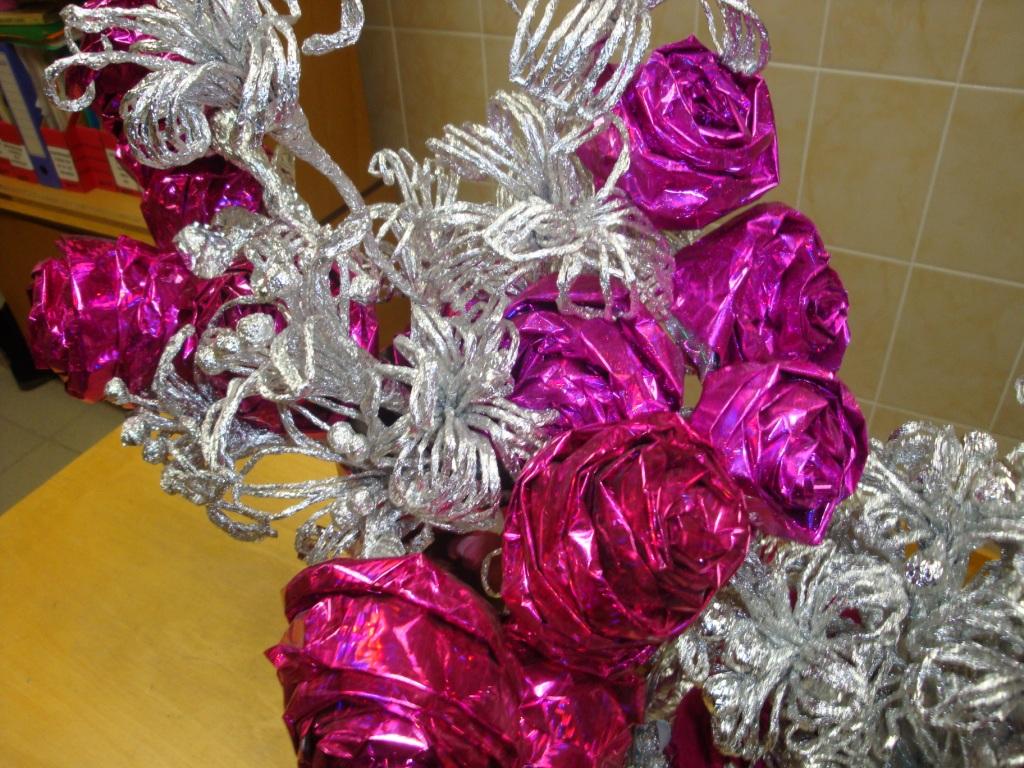 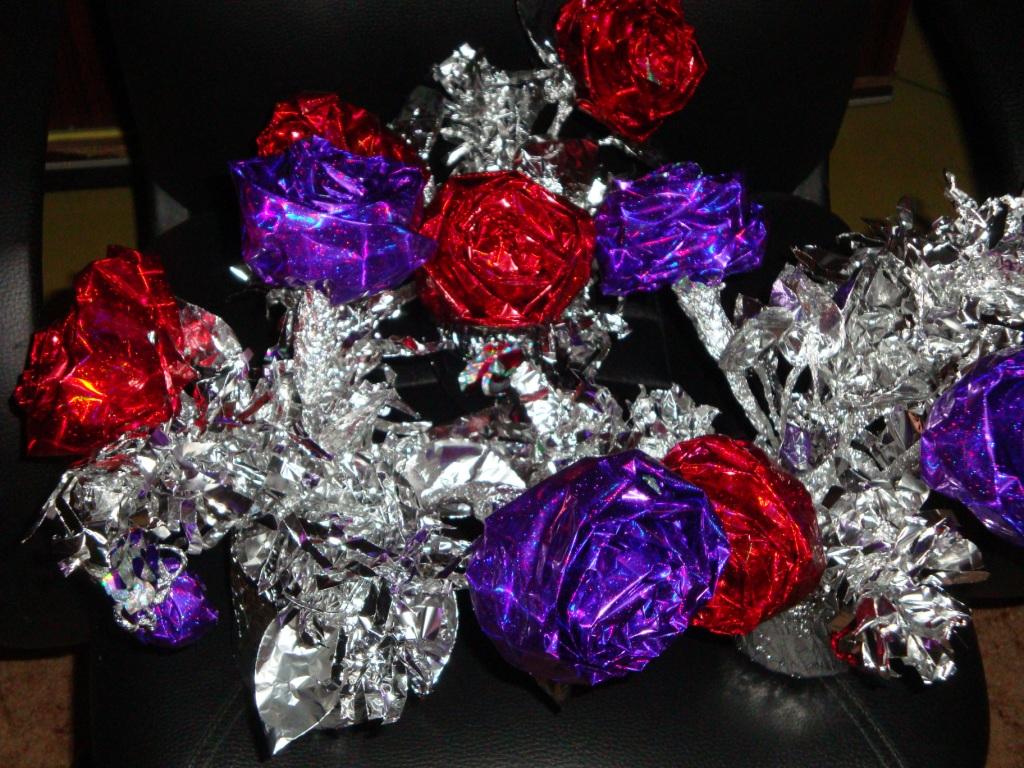 Цветы, ягодки и листики выполняются из пищевой фольги. Фольгу нарезают на полоски, а затем скручивают. Получают прутики, из которых и плетут изделия.Фольгу можно сочетать между собой, разные виды. Хорошо фольга сочетается с разными видами бумаги.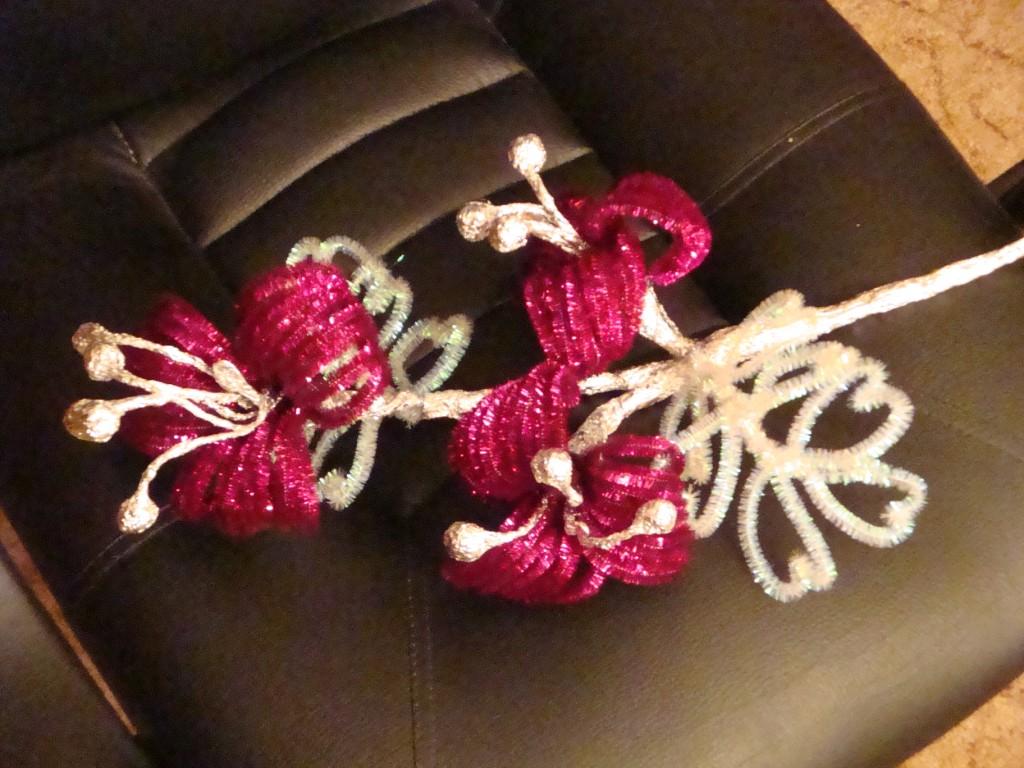 Фольга и скрутики.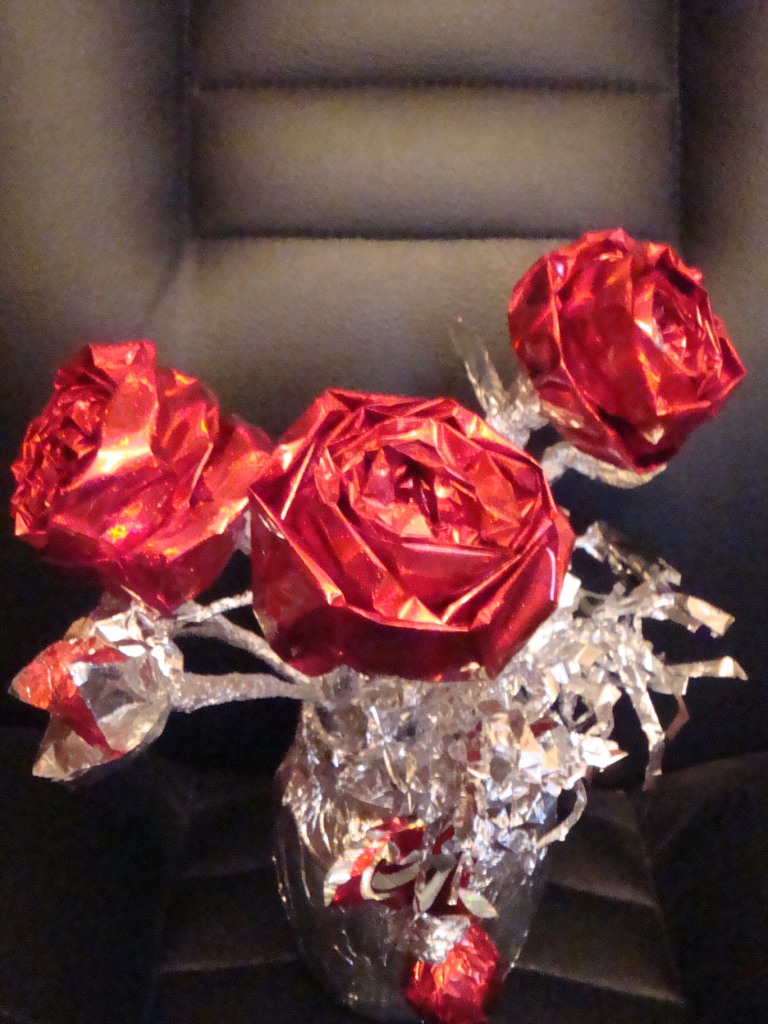 Розы из декоративно-упаковочной фольги.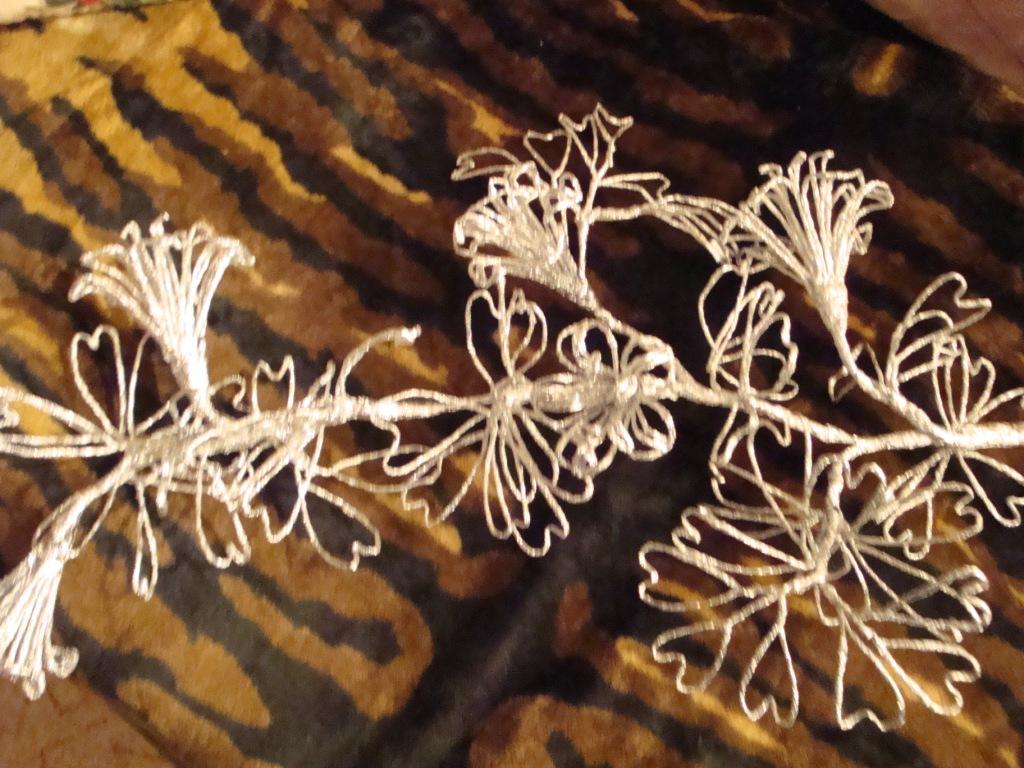 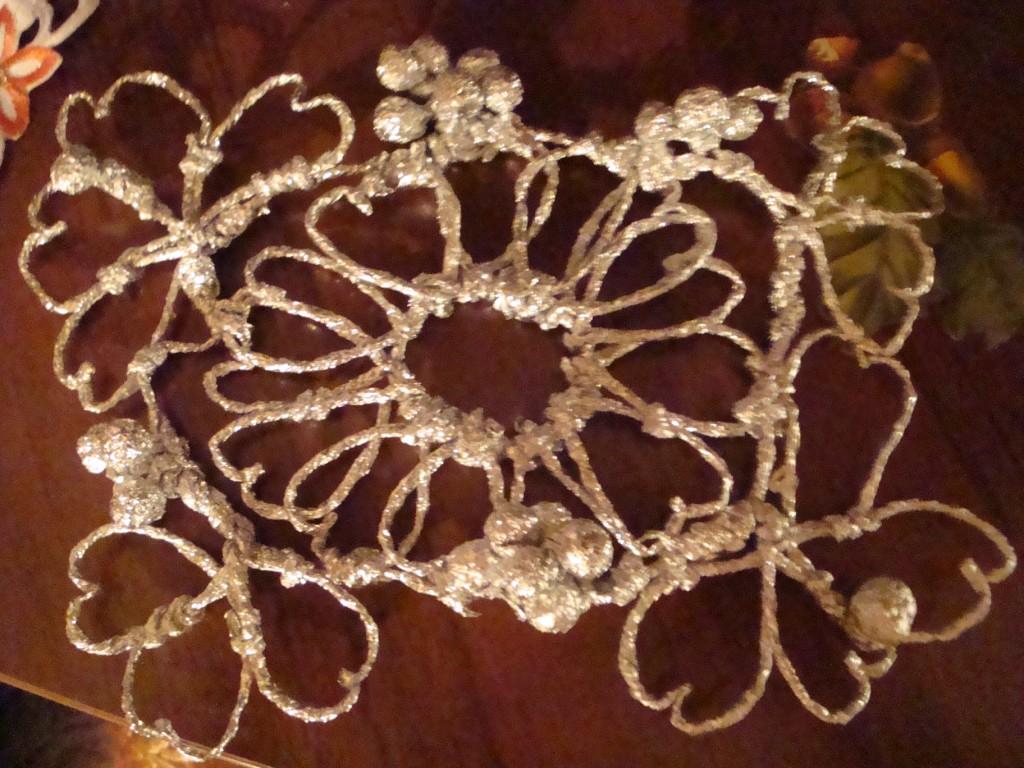 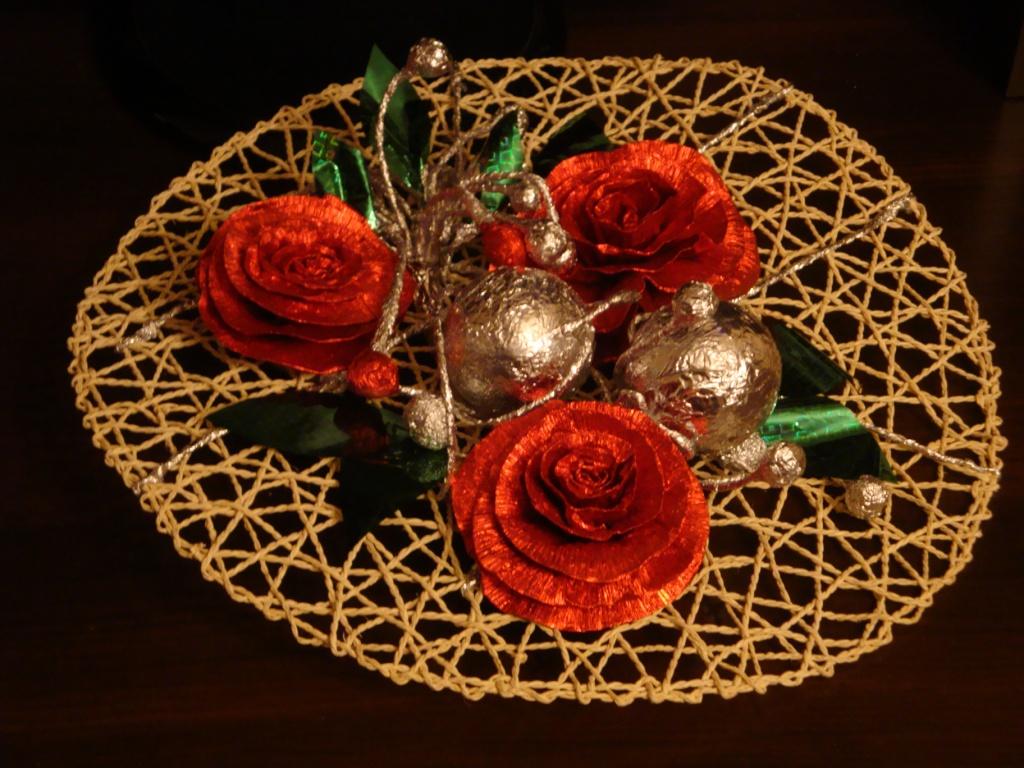 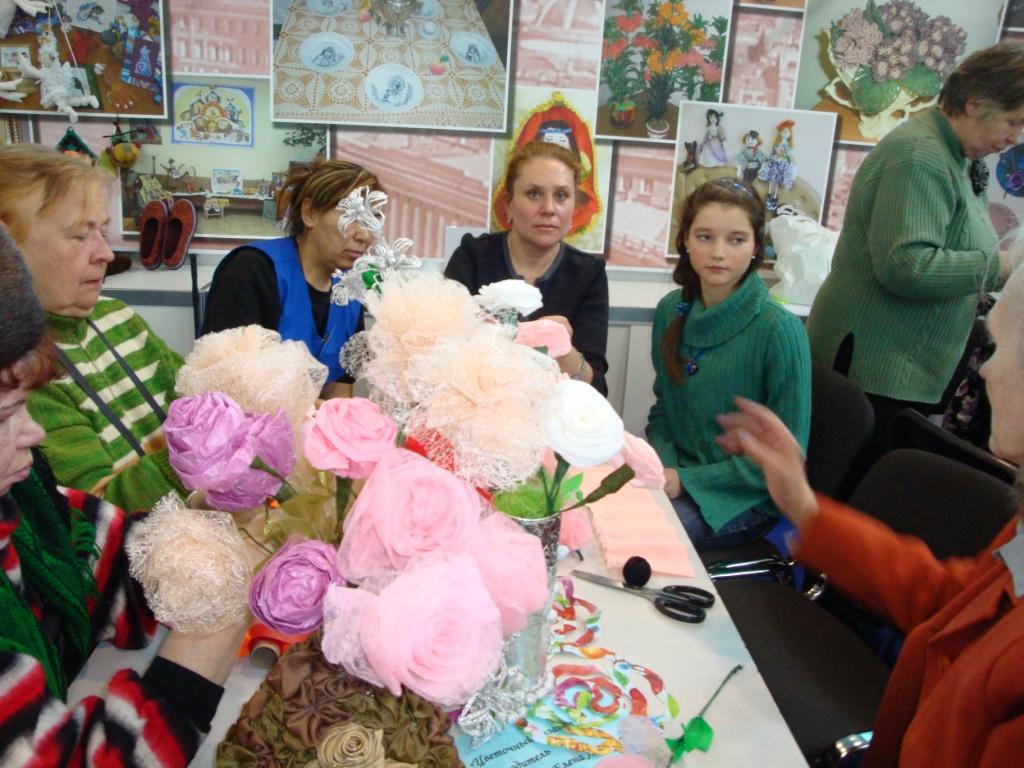 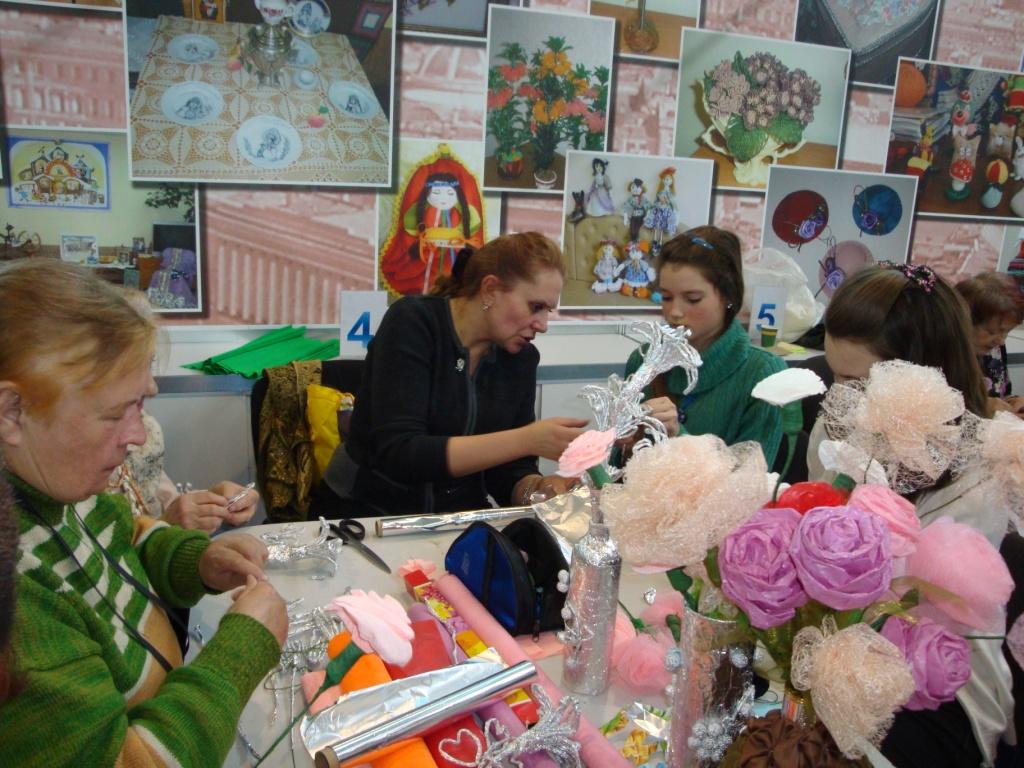 С фольгой любят работать дети и взрослые. Фольга очень красивый и декоративный материал. Устойчивость к перепадам температур и влаги делают фольгу незаменимым материалом в декоративно-прикладном творчестве.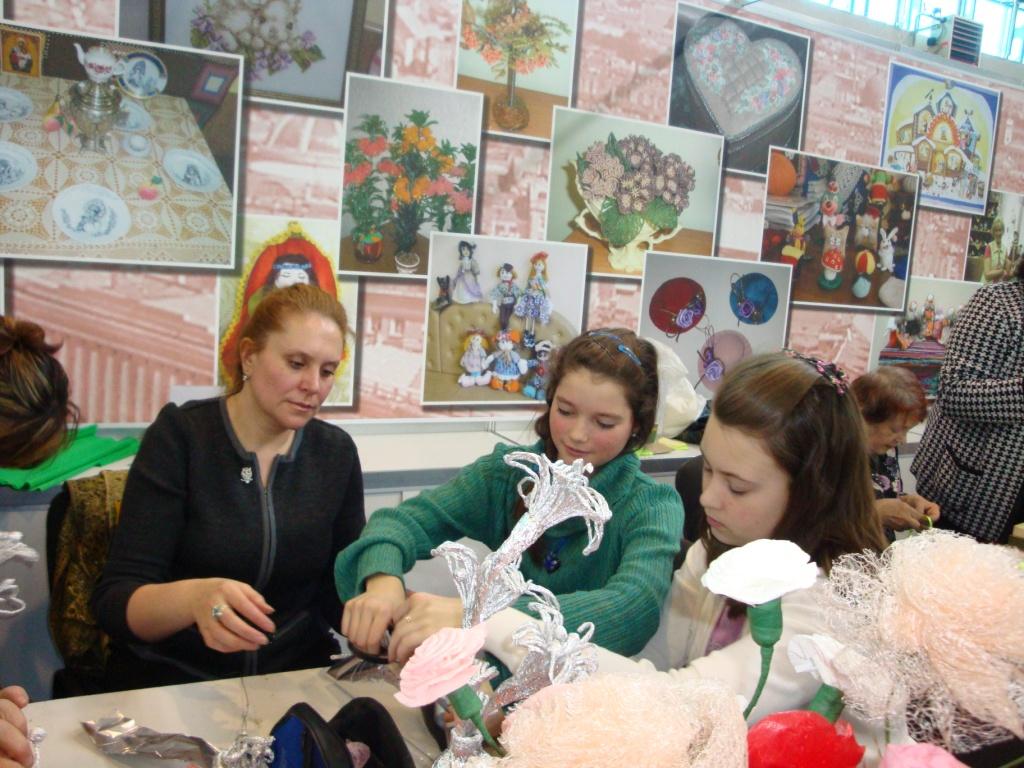 Цветы из фольги приносят радость и улыбку.